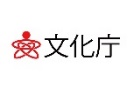 主旨：2022年の大河ドラマは鎌倉を舞台とした「鎌倉殿の13人」が絶賛放映中です。3月1日からは鶴岡ミュージアム鎌倉文華館にて「大河ドラマ館」が開設されました。執権北条氏の精神を受け継ぎ小田原北条氏が関東を治め、玉縄はその重要拠点となりました。これに関連して、歴史館ギャラリーにおいて、源頼朝・北条義時の時代から玉縄城に至るまでの鎌倉市内の城郭の研究成果を展示します。　　　　　　　　　　　　　　　　　　　　　　　　　　大竹正芳　展示物の案　企画展の主旨書【「鎌倉の城郭展」の意義】A面１，鎌倉城（頼朝、義時時代）　　（1/2500 ）２，鎌倉の城構　（香川元太郎画伯）３，鎌倉幕府付近図　（若宮大路）４，東勝寺切通し（1/500）B面５，法華堂跡縄張り図-1　６，佐竹氏館　妙本寺、大宝寺、安養院（1/1000）７，法華堂跡-２　   　（1/500）８，荏柄要害　　     （1/500）9,永福寺　実測図とCG図　    （1/1000、）10,杉本城縄張図、写真付き11, 玉縄城総構図　１2, 玉縄城・城域図　　　　大手門の模型 （床置き）１３,　龍寳寺城と岡本砦C面１４,玉縄城 鳥瞰図　(大竹正芳画伯)１５, 玉縄城遺構図１６,玉縄城　本丸内お花畑　（1/500）１７,七曲坂と南尾根　両台の鼻　　　１８,七曲坂南側尾根(煙硝蔵、平場、大堀切)七曲坂全景の写真　（上村豊道氏撮影）1９, 玉縄城「塀作事」 (香川元太郎画伯)　　　　　　　　　　　　　　　　　　　　　　　　　　　　　　　　　　　　　　　　　　　　　　　　　　　　　　　　　１．展示物の遺構名称・内容・サイズ　　　　　　　　　　　　　　　　　　　　　　　　　　　　　　　　　　　　　　　　　　　　　　　　　　　　　　２．玉縄歴史館　ギャラリー 「鎌倉の城郭展」　　配置図　　　　　　　　　　　　　　　　　　1辺　７２００㎜　　　　　　　　　　　　　　　　　　　　　　　　　　　　　　ギャラリー展示幅 A面（4,100㎜）、Ｂ面の１（5,200㎜）、Ｂ面の２（2,100㎜）、Ｃ面（5,400㎜）高さ　2,400㎜　　　　　　　　　　　　　　　　　　　　　　　　　　　　　　　　　　　　　　　３．A面　　　頼朝～義時時代の資料　　　　　　　パネル入口企画展の主旨書【「鎌倉の城郭展」の意義】原稿A-1 600㎜×９００㎜A面　展示幅　４２００㎜壁面Ａ１，鎌倉城（頼朝、義時時代）　　（1/2500 ）２，鎌倉の城構　（香川元太郎画伯）３，鎌倉幕府付近図　（若宮大路）４，東勝寺切通し（1/500）A-1 　９００㎜×600㎜A-1 　９００㎜×600㎜A-2 　４３０㎜×600㎜A-0 １20０㎜×８３0㎜B面の１　　鎌倉城縄張図原画資料　　　展示幅　５４００㎜　壁面Ｂ１５，法華堂跡縄張り図-1　６，佐竹氏館　妙本寺、大宝寺、安養院（1/1000）７，法華堂跡-２　   　（1/500）８，荏柄要害　　     （1/500）9,永福寺　実測図とCG図　    （1/1000、）10,杉本城縄張図、写真付き11, 玉縄城総構図　A-1　 ９００㎜×600㎜A-1 　９００㎜×600㎜A-1　 ９００㎜×600㎜A-２　 3００㎜×600㎜A3-  3００㎜×430㎜A-２  600㎜×９００㎜壁面Ｂの２　玉縄城　　　展示幅　２１００㎜　Ｂ２１2, 玉縄城・城域図　　　　大手門の模型 （床置き）１３,　龍寳寺城と岡本砦A-1　 ９０0㎜×６00㎜A-1　 ９０0㎜×６00㎜壁面C玉縄城外の遺構　５４００㎜展示幅　５４００㎜　壁面C１４,玉縄城 鳥瞰図　(大竹正芳画伯)１５, 玉縄城遺構図１６,玉縄城　本丸内お花畑　（1/500）１７,七曲坂と南尾根　両台の鼻　　　１８,七曲坂南側尾根(煙硝蔵、平場、大堀切)七曲坂全景の写真　（上村豊道氏撮影）1９, 玉縄城「塀作事」 (香川元太郎画伯)20, 池城遺構模型　(完成後)A-1  600㎜×９００㎜A-1  600㎜×９００㎜A-1  600㎜×９００㎜A-1  ６００㎜×９００㎜A-1  ６００㎜×９００㎜B-1A-1  ６００㎜×９００㎜